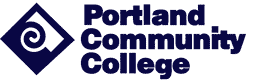 Date: RE:	Student Evaluation Summary, TERM/YEAROverall, NAME’s student evaluations for TERM/YEAR show student satisfaction with her performance.For TERM/YEAR, NAME was evaluated in # courses.  XX (total number, not percentage) of students responded.  Their overall scores for District questions were W, X, Y, Z. For CAS questions, scores were W, X, Y and Z. Students were especially satisfied in the areas of “CATEGORY 1” and “CATEGORY 2.” Some potential areas for improvement include….Some relevant student comments include: “She has been working and teaching in the field for a long time. She keeps up with current trends and shares them with the class. Overall, NAME is a good teacher and a nice person.”“The instructor is extremely knowledgeable and up to date in the field of web design and technology. Every assignment was challenging . . . . I have tied to take every class this instructor teaches.”“NAME offers clear and helpful methods of learning new material.”“I liked the straight forward way the assignments were given. It allowed me to learn more about the topic and feel comfortable while doing it.”“The course was well thought out and made learning the process of using Wordpress enjoyable. I could follow the step by step process and had time to integrate the subject each week.”“The teacher is always on top of current events/changes in the web/internet world. There is ample resources for the homework if you get stumped, and the homework is relevant. The in class projects were helpful to demonstrate the topic at hand.”“Quality lectures, good in-class leadership, instructor has immense amount of knowledge pertaining to web design and the future of web design.”“I think NAME is very knowledgeable on the subject and I always felt comfortable asking for help when I needed it.”“NAME clearly knows the material! It was great to be instructed by someone with so much knowledge on the subject being taught.”